Buriton Parish Council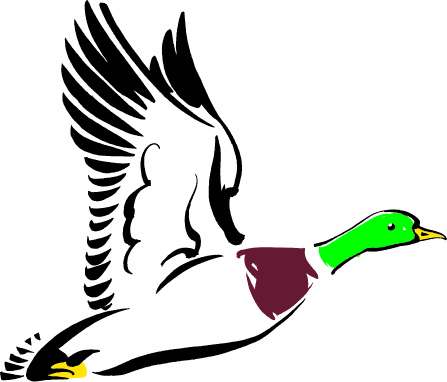 E mail : buritonparishcouncil@hotmail.co.uk Tel : 07943536065MEETING OF BURITON PARISH COUNCIL ON 30 JANUARY 2017 at 7:00pm.Members are summoned to attend the meeting at Upper Hall, Buriton Village Hall as detailed below:Dated this day 24th January 2017 Karen Crookshank - Clerk to the Parish CouncilAGENDA1	To receive apologies for absence and declarations of interest2	Minutes of the last meeting held on 28 November 20163	Matters arising from those minutes4	County councillor’s report5	District councillor’s report6	Car parking arrangements at and around Halls Hill7	Frances Vesey – The Five Bells, presentation on new business venture. For information.8	Village Hallto receive report from working group9	Finance & General Purposesto receive finance & general purposes reportsto review financial risk assessmentto consider request for funding from Home-Start Butserto consider 2017/18 agreement with Idverde (previously Landscape Group) for dog bin emptyingto receive update on tree survey10	Websiteto receive update 11	Planning report, including approved minutes of planning committees meetings 28/11/16 and 20/12/16.EHDC proposal to sell land at Glebe RoadPlan B updateAssets of Community Value - to receive update on Village/Maple Inn and update/valuation for  land to west of Manor Lodge, The Manor.Dark skies community status – updateConsideration of appeal at North Lodge Ditcham SDNP/16/03538/HOUS12	Rights of Wayto consider suggestion of a circular cycle path / route through Buritonto consider report from working group regarding Hampshire County Council cutting list  	13	Dates of other meetings 14	Correspondence – list of correspondence and the council’s response to painting of lines on road at Heatherfield response to HCC 15	Date of next meeting:  27 March 2017OPEN FORUM WILL BE HELD AT 7:45PMDeclarations of interestCouncillors are reminded of their responsibility to declare any disclosable pecuniary interest which they may have in any item of business on the agenda no later than when that item is reached. Unless dispensation has been granted, you may not participate in any discussion of, or vote on, or discharge any function related to any matter in which you have a pecuniary interest as defined by regulations made by the Secretary of State under the Localism Act 2011. You must withdraw from the room or chamber when the meeting discusses and votes on the matter.